Adult Speech and Language Therapy Service
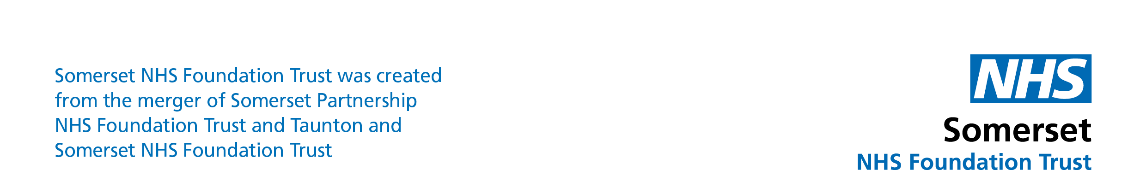 Care HomeDysphagia Management ChecklistThis checklist does not apply to Adults with a Learning Disability (LD)Please contact the LD SLT service on CTALDHealthReferrals@Somersetft.nhs.ukIf you are concerned that your resident has a swallowing problem, please follow this checklist before referring to Speech and Language Therapy (SLT).
Please note that you will need to provide evidence from the Dysphagia Management Checklist at the time of referral along with any swallowing diaries that have been completed.  Referrals made without referencing the checklist will not be accepted. Y ou will then need to re-refer your resident with the required information.  Please note we do not accept referrals for the following:In line with the Mental Capacity Act 2005 you must assess the resident’s capacity to consent to this checklist and gain their views about it.  If the patient is accepting of the plan then you can implement the recommendations.  Remember, if the person lacks capacity you must first check that others (such as family, LPA) are in agreement that it is in their best interests and document this in their care record.  If the patient is objecting to, or not accepting of, the recommendations, please contact our service for further guidance. 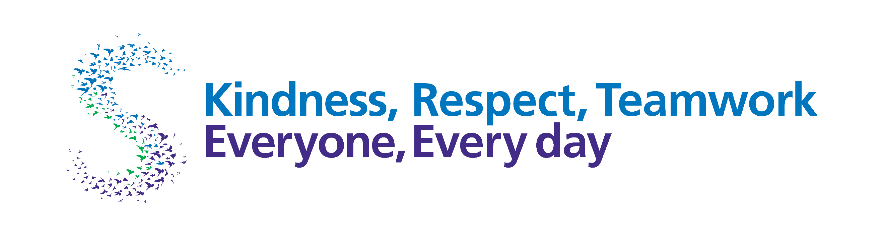 Dysphagia Management ChecklistName: _________________________________   D.O.B. ________________   NHS No: _____________________   Date: ______________Does the resident have an Eating and Drinking Care Plan in place?   No  		Yes 	   Date of Care Plan: _________________________If yes, what are the recommendations?   Fluids: _____________________	Diet: _____________________Any additional advice / recommendations: _______________________________________________________________________________If your resident has a deteriorating neurological condition (excluding Dementia) such as Huntington’s, Parkinson’s Disease, Multiple Sclerosis or Motor Neurone Disease, please telephone SLT for advice before completing the checklist. Final Outcome / Decision On Completion Of ChecklistRefer to Speech and Language Therapy:	 	YES  		NO
Reason for referral to SLT (if not required put N/A): _________________________________________________________________________________________________________________
_________________________________________________________________________________________________________________
Date: _____________________   Completed by: ____________________________	   Countersigned: ___________________________Ensure this completed document is filed in your residents care plan along with any completed swallow diariesIf referring resident to the Speech and Language Therapy Service, please complete the online referral formand include evidence from this checklist to support the referralDifficulties swallowing tablets
Please liaise with GP / Pharmacist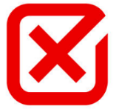 Individuals Who Choose Softer Options
Individuals do not need an assessment by our service if they are choosing softer foods due to personal 	      	   preference / reduced dentition
Care Plan Review
We do not see patients unless there has been a clinical change in their eating and drinking pattern.  

Weight loss due to reduction in food / fluid intake with no other swallowing concerns. 
Complete MUST score and discuss with GP - refer            	   to Dietitian if indicatedProblems with small appetite or reduced oral intake in the absence of any other signs of dysphagia 
Try offering the individual a variety of food options such as puddings 	   and regular snacks
               If further concerns, please consult a DietitianVomiting after meals, coughing at night or increased mucous in the morning
This may suggest digestive issues
              Please liaise with GP if concerns regarding refluxSaliva Management (dry mouth, excess saliva, drooling) 
Please liaise with GP / Pharmacist regarding appropriate medications Sign / Symptom IdentifiedManagement SuggestionsDate Management Plan Started By StaffReview Outcome And DateDocument what has been trialled and outcome of these e.g. problem managed, problem continues, refer to SLT.Recurrent chest infectionsGP reviewRefer to SLTPain on swallowing Inform GP Consider referral to ENT if symptoms persistBreathing difficulties associated with eating and / or drinkingFollow Eating and Drinking Safely Poster Trial diet modification to reduce chewing and effort (e.g. IDDSI Level 6 / IDDSI Level 5)Slow pace when eating and drinking Make sure resident is upright and alertEnsure head and neck are as upright as possible, even in bedOral care e.g. coating on tongue or dentitionEnsure resident is wearing dentures and these are well-fitted if applicableEnsure mouth is clean and clear before mealsRefer to dentist if concerns regarding dentures or dentitionRefer to GP if concerns regarding oral thrushChewing difficultiese.g. chewing excessively or mouth holdingAlternate food and fluids throughout the meal but avoid eating and drinking at the same timeEncourage to swallow using verbal prompts or offering an empty teaspoon to the lips - this can be a reminder that there is food in their mouthGive small amounts at a time and do not offer more food until mouth is clear Trial strong flavoured drinks, e.g. fruit juice along with adding strong flavours to foodIf over chewing food, make sure any dentures are in place and fitting wellCheck oral cavity is clean and no signs of infectionModify food consistency: trial lower level diet (e.g. from IDDSI Level 7 to IDDSI Level 6) This does not require an SLT assessment if no other signs of dysphagia.Difficulty with self-feeding
e.g. holding utensils, requiring assistanceFollow guidance on Eating and Drinking Safely Poster Ensure head and neck are as upright as possible, even in bedMake sure resident has glasses, hearing aids, dentures in place as neededTrial use of utensils, e.g. plate guard, smaller cutlery to encourage self-feeding as ableIf offering full assistance, ensure a slow pace, making sure mouth is clear before offering next oneOffer single sips of fluid and small mouthfuls of food Offer verbal prompts as needed e.g. “Are you ready for another spoonful?” Consider cutting food into smaller pieces before giving to the resident or offering finger foodsFood preferencese.g. spitting out lumps or choosing softer foodsTrial softer foods with little to no lumps such as IDDSI Level 5 minced and moist / IDDSI Level 4 pureedKeep record and monitor using swallowing diaryIf resident is choosing softer foods, allow them to make this choice as per their preferenceThis does not require an SLT assessment if no other signs of dysphagia.ChokingOne-off incidentFull supervision at all mealtimes for minimum of 2 weeks Follow guidance on Eating and Drinking Safely PosterComplete swallowing diary Recurrent choking episodesFull supervision at all mealtimes and complete swallowing diaryFollow guidance on Eating and Drinking Safely Poster Trial lower level IDDSI diet, e.g. IDDSI Level 6 from IDDSI Level 7  Inform GP and refer to SLT Coughingwhen drinkingFollow guidance on Eating and Drinking Safely PosterEnsure full supervision for all fluid intakeComplete fluid swallow diary for minimum of 3 days to record pattern, frequency and duration of coughing on fluidsFollow these steps if resident coughing on fluids Trial small sips of thin fluids (IDDSI Level 0) from an open cup - avoid using beakers and strawsIf still coughing, to trial thin fluids (Level 0) on a teaspoon to help control volumeIf still coughing, trial thin clear fluids (water) whilst awaiting assessment as clear fluids are less damaging to lungs if aspiratedIf there are still concerns of aspiration and / or drinking is causing distress due to level of coughing, trial IDDSI Level 1 fluidsAll information / trials to be recorded on fluid swallow diaryIf you have followed the above advice and there is ongoing coughing on fluids, refer to SLT.Coughingwhen eatingFollow guidance on Eating and Drinking Safely Poster and complete swallowing diary to monitor frequency of coughing when eating Trial lower level IDDSI diet, e.g. from IDDSI Level 7 to IDDSI Level 6If you have followed the above advice and there is ongoing coughing when eating, refer to SLT.Drowsiness
unable to eat and drink safelyContact GP Consider times of day when resident most alert and offer oral intake if safe to do soFollow Eating and Drinking Safely Poster guidanceOnly refer to SLT if resident presents with swallowing difficulties when alert.Fast rate when eating and drinking
e.g. cramming, overfilling mouthFollow Eating and Drinking Safely PosterConsider trialling a modified diet, e.g. IDDSI Level 6 soft and bite-sizedReduce distractions at mealtimes Full supervision for mealtimesProvide verbal prompts to encourage slow paceProvide physical prompts as appropriate / able, e.g. placing hand on arm in between mouthfuls. Reduce food quantities given at a time Trial use of smaller cutlery, e.g. teaspoon Only refer to SLT if choking episodes have occurred as per choking guidance above.Food residue 
e.g. not cleared from mouth after swallowFollow Eating and Drinking Safely Poster Trial lower level IDDSI diet, e.g. from IDDSI Level 7 to IDDSI Level 6Make sure oral cavity is clean and clear before and after meals Ensure regular oral careMedically unwell 
e.g. due to infection or medical conditionContact GP for medical advice / management.Monitor for signs of aspirationOnly offer oral intake is resident is alert enough to eat and drink safely Consider modification of diet while unwell, e.g. IDDSI Level 5 minced and moist / IDDSI Level 4 pureedThis does not require a referral to SLT unless resident shows signs of difficulty when alert/well.Positioning difficulties
e.g. unable to maintain upright position for oral intake and for at least 30 minutes afterwardsFollow guidance of Eating and Drinking Safely Poster Ensure resident is alert for mealtimes and their head / neck is as upright as possible, even in bedConsider referral to physiotherapy or occupational therapy for positioning adviceIf difficulties are just related to positioning, this does not require a referral to SLT. Food refusal / reduced oral intakeOffer range of food and fluid options, taking into account resident’s preferenceMake sure environment is calm for mealtimes Offer food and fluid in smaller quantities, regularly throughout the dayPlace spoon or cup to lips for taste / texture stimulation Try stroking the lower lip / chin to stimulate mouth opening Try “hand over hand” feeding technique Give gentle encouragement and a verbal description of the food / drink Ensure mouth is clean and check for any sign of infectionIf resident is not eating, consider whether pain might be a factor - offer pain medication before mealtimes if prescribed If sudden change in behaviour or eating patterns, check for any physical and / or mental health changes or infection. Contact GP if any concerns.This does not require an SLT assessment if no other signs of dysphagia.Wet voice 
e.g. after eating and / or drinkingFollow Eating and Drinking Safely Poster Provide verbal prompts to complete extra clearing swallows during mealtimes Monitor for signs of aspiration